St Michael’s Church of England High School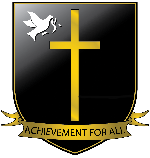 Teacher of MusicPerson SpecificationCriteriaEssentialDesirableA = ApplicationI = InterviewR = ReferenceQualificationsQualificationsQualificationsQualificationsQualified teacher statusARecognised Degree or equivalentASuccessful teaching experienceAExperienceExperienceExperienceExperienceTeaching experience across the secondary phase ARKnowledge and UnderstandingKnowledge and UnderstandingKnowledge and UnderstandingKnowledge and UnderstandingGood knowledge of legislation and guidance on curriculum requirements AIRKnowledge of effective teaching and learning strategiesAIRA good understanding of how children learnAIRKnowledge of guidance and requirements around safeguarding childrenIRKnowledge of effective behaviour management strategiesIRSkills and abilitiesSkills and abilitiesSkills and abilitiesSkills and abilitiesOutstanding classroom practice, constantly showing a positive and resilient approach to pupils and staffAIRExcellent written and oral communication and organisational skillsAIRAbility to adapt teaching to meet pupils’ needsAIRAbility to build effective working relationships with pupilsAIRGood ICT skill for administrative and teaching purposes AIPersonal attributes and professional qualitiesPersonal attributes and professional qualitiesPersonal attributes and professional qualitiesPersonal attributes and professional qualitiesWillingness to support the school’s Christian ethos, character AIPersonal values that are consistent with the ethos of a Church of England school AIWillingness to play a part in the wider life of the school community eg By leading extra-curricular activity AICommitment to equalityAIIntegrity, sound professional judgement and loyalty AIDrive, enthusiasm and a willingness to contribute to new developments AI